Опросный лист для однобалочных кранов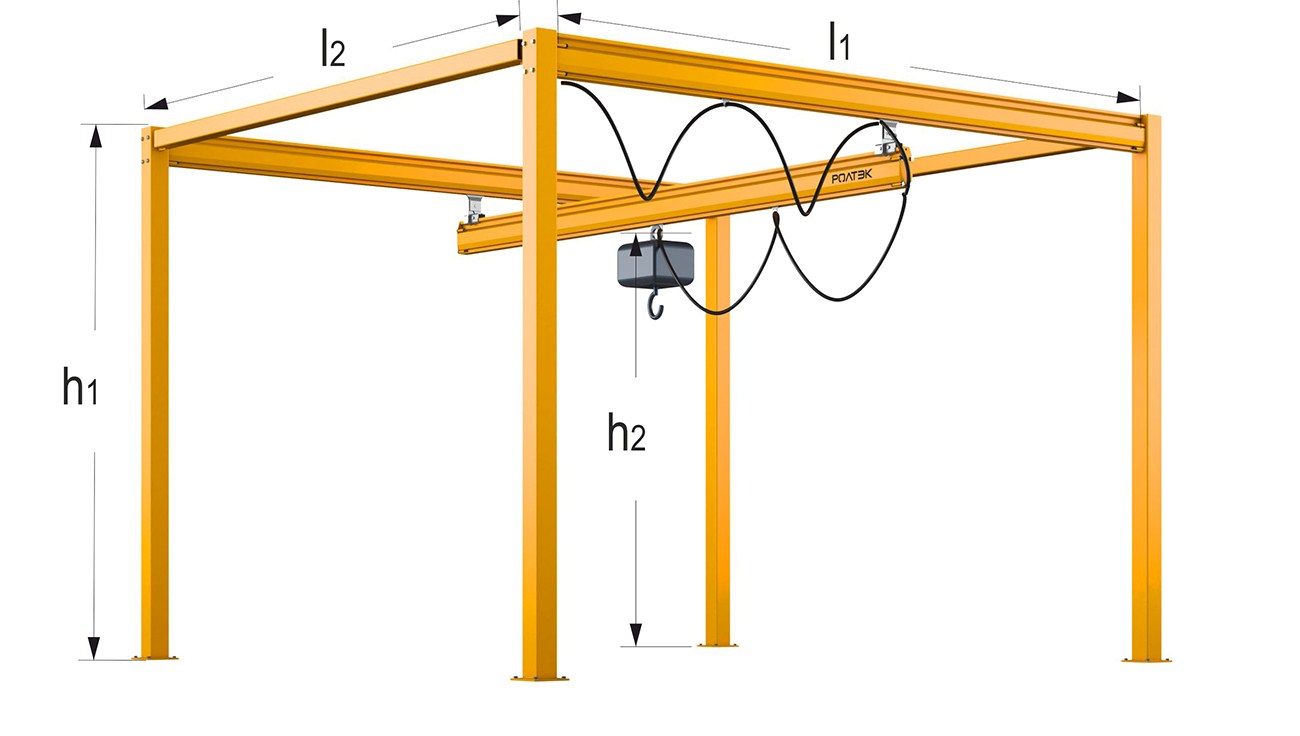 Габаритные параметрыГабаритные параметрыДлина (L1)Ширина (L2)Высота (h1)Рабочая высота (от пола до точки подвески тали/грузоподъемного механизма) (h2)Технические параметрыТехнические параметрыГрузоподъемность кранаТип тали (в наличии/под заказ)
(отметьте нужный вариант) Цепная Канатная Без талиПривод подъема/опускания груза (лебедки тали) (отметьте нужный вариант) Ручной ЭлектрическийПривод перемещения тали (грузовой тележки) 
(отметьте нужный вариант) Ручной ЭлектрическийПривод перемещения крана (мостовых тележек) 
(отметьте нужный вариант) Ручной ЭлектрическийНапряжение питающей цепи
(отметьте нужный вариант) 220 В 380 ВРазмещение по ГОСТ 15150
(отметьте нужный вариант) У2 под навесом У3 в помещенииТемпература окружающей среды
(отметьте нужный вариант) от 0 до +40 оС от -20 до +40 оС ИноеУправление краном
(отметьте нужный вариант) Ручное Радиоуправление (+ дублирующий  подвесной путь)Степень защиты эл. оборудования по ГОСТ 17494 IP54Условия поставкиУсловия поставкиДоставка заводом-изготовителем
(отметьте нужный вариант) Да  НетКоличество заказываемых крановЗаказчикЗаказчикНаименование компанииАдресКонтактное лицоТелефонE-mailТребуется консультация Да  НетДополнительная информация и пожелания (напишите свой вариант)      Дополнительная информация и пожелания (напишите свой вариант)      